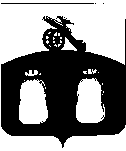        Собрание депутатов Бельского района                     Тверской области РЕШЕНИЕО внесении дополнения в решение Собраниядепутатов Бельского района от 28.02.2006 г.№ 73 «Об образовании и составе комиссиипо делам несовершеннолетних и защите ихправ при администрации Бельского района».В соответствии со ст. 27 Устава муниципального образования Тверской области «Бельский район», Собрание депутатов Бельского района РЕШИЛО:	1. Внести в решение Собрания депутатов Бельского района от 28.02.2006 г. № 73 «Об образовании и составе комиссии по делам несовершеннолетних и защите их прав при администрации Бельского района» (с изменениями  от 14.10.2010г., 25.03.2013г., 16.09.2013г., 17.12.2013г., 10.04.2014 г., 24.06.2014 г., 23.12.2014 г., 02.04.2015 г.) следующие изменения и дополнения:	 Пункт 1 после слов «в следующем составе» изложить в следующей редакции:    28.05.2015 г.                           г. Белый№ 57 .Председатель комиссии:Катаев Анатолий Анатольевич- заместитель Главы Администрации  Бельского района- заместитель Главы Администрации  Бельского районаЗаместитель председателя:Шуралева Татьяна Александровна-заведующая Отделом образования Администрации Бельского района-заведующая Отделом образования Администрации Бельского районаСекретарь комиссии:Дорощенкова Елена Михайловна Члены комиссии:Гуков Андрей Николаевич Бурыкина Олеся Владимировна- ответственный секретарь комиссии по делам несовершеннолетних и защите их  прав Администрации Бельского района- начальник Бельского пункта полиции  МО МВД «Нелидовский» (по согласованию)-инспектор ПДН Бельского пункта полиции  МО МВД «Нелидовский»(по согласованию)- ответственный секретарь комиссии по делам несовершеннолетних и защите их  прав Администрации Бельского района- начальник Бельского пункта полиции  МО МВД «Нелидовский» (по согласованию)-инспектор ПДН Бельского пункта полиции  МО МВД «Нелидовский»(по согласованию)Грибкова Валентина Александровна-заместитель директора по воспитательной работе филиала   ГБПОУ «Нелидовский колледж» (по согласованию)-заместитель директора по воспитательной работе филиала   ГБПОУ «Нелидовский колледж» (по согласованию)Рубцова Елена Владимировна- и.о. главного врача  ГБУЗ «Бельской  ЦРБ» г. Белый(по согласованию)- и.о. главного врача  ГБУЗ «Бельской  ЦРБ» г. Белый(по согласованию)Шуралева Валентина АлексеевнаХрисанхова Людмила Юрьевна Захарова  Лариса  МихайловнаКазаринова Ольга Евгеньевна Папченкова Светлана Владимировна Мельникова Надежда Вячеславовна - начальник территориального отдела социальной защиты населения Бельского района(по согласованию)- директор ГБУ КЦСОН Бельского района(по согласованию)- директор ГБУ «Социально-реабилитационный центр для  несовершеннолетних»  Бельского района  (по согласованию)- начальник отдела  рынка труда г. Белый ГКУ Тверской области «ЦЗН Нелидовского района» (по согласованию)- заведующая отделом по делам культуры  Администрации Бельского района- председатель комитета по делам молодежи, спорту и туризму Администрации Бельского района- начальник территориального отдела социальной защиты населения Бельского района(по согласованию)- директор ГБУ КЦСОН Бельского района(по согласованию)- директор ГБУ «Социально-реабилитационный центр для  несовершеннолетних»  Бельского района  (по согласованию)- начальник отдела  рынка труда г. Белый ГКУ Тверской области «ЦЗН Нелидовского района» (по согласованию)- заведующая отделом по делам культуры  Администрации Бельского района- председатель комитета по делам молодежи, спорту и туризму Администрации Бельского районаТитенкова Галина ВасильевнаШайдабеков Эльман Казибекович- социальный педагог  МОУ « Бельская СОШ»(по согласованию)	- старший оперуполномоченный по ОВД  капитан полиции Ржевского МРО Управления ФСКН России  по Тверской области(по согласованию)	- социальный педагог  МОУ « Бельская СОШ»(по согласованию)	- старший оперуполномоченный по ОВД  капитан полиции Ржевского МРО Управления ФСКН России  по Тверской области(по согласованию)	2. Опубликовать данное решение в районной газете «Бельская правда».Глава района                                                                      	И.Ю. Петухова2. Опубликовать данное решение в районной газете «Бельская правда».Глава района                                                                      	И.Ю. Петухова2. Опубликовать данное решение в районной газете «Бельская правда».Глава района                                                                      	И.Ю. Петухова